http://homepage.math.uiowa.edu/~idarcy/COURSES/100/SPRING15/2560.htmly’ = y1/3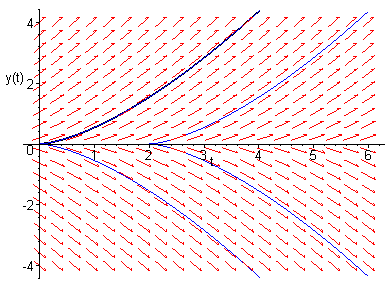 Figure 2.4.1 from Elementary Differential Equations and Boundary Value Problems, Eighth Edition by William E. Boyce and Richard C. DiPrima